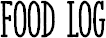 DateS	M	T	W	T	F	SS	M	T	W	T	F	SS	M	T	W	T	F	SWater O O O O O O O O O OWater O O O O O O O O O OWater O O O O O O O O O OTimeFoodQtyCaloriesCarbsSugarFatProteinDateS	M	T	W	T	F	SS	M	T	W	T	F	SS	M	T	W	T	F	SWater O O O O O O O O O OWater O O O O O O O O O OWater O O O O O O O O O OTimeFoodQtyCaloriesCarbsSugarFatProtein